Estudiante: __________________________________________________	Paralelo ____________1.-  Indique el tipo de sistema (TPS, KWS, OAS, MIS, DSS, ESS) se utilizan para el procesamiento de la siguiente información:Digitalización de documentos de la empresa.   _______________Registro de ingreso a inventario.    ___________________Diagrama de Diseño de productos   ________________Adquisición de materia prima : ________________________________Campaña publicitaria: __________________________2.-  Una con una línea los conceptos de seguridad que correspondan:Vulnerabilidad		posibilidad de que una amenaza pueda causar dañoAmenaza		Evento adverso que puede afectar el sistema o red.Riesgo			Debilidad de activo o procedimientoIncidente		violación potencial de la seguridad3.- Enumere 2 sistemas de aplicación informáticos que permiten apoyar las siguientes estrategias de negocio.CostosDiferenciaciónEnfoque 4.- Marque las áreas que pueden ser cubiertas por un CRMMarketingProducciónLogística de entradaLogística de salidaVentasServicios postventas5 Dé 2 ejemplos de sistemas TPS Y  Dé 2 ejemplos de sistemas a nivel de administración6. ¿Qué es la infraestructura de TI y cuáles son sus componentes?7. Defina y describa lo siguiente: servidor Web, servidor de aplicación, arquitectura cliente/servidor, computación en la nube8. Defina administración de proyectos. Mencione y describa las actividades  de administración de proyectos que se manejan en la administración de proyectos.9. ¿Cuáles son las ventajas y desventajas de la computación en la nube?10.¿Qué aspectos de administración, organización y tecnología se deben tener en cuenta al seleccionar hardware y software de computadora?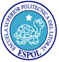 INSTITUTO DE CIENCIAS MATEMÁTICASSISTEMAS DE INFORMACION3 Evaluación I Término 2014-201522 de Septiembre del 2014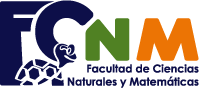 